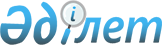 Об утверждении Правил проведения конкурсного отбора лиц для управления управляющей компанией специальной экономической зоны, а также требований к ним
					
			Утративший силу
			
			
		
					Постановление Правительства Республики Казахстан от 30 декабря 2011 года № 1723. Утратило силу постановлением Правительства Республики Казахстан от 24 ноября 2015 года № 941      Сноска. Утратило силу постановлением Правительства РК от 24.11.2015 № 941 (вводится в действие со дня его первого официального опубликования).      Примечание РЦПИ.

      В соответствии с Законом РК от 29.09.2014 г. № 239-V ЗРК по вопросам разграничения полномочий между уровнями государственного управления см. приказ Министра по инвестициям и развитию РК от 27.02. 2015 г. № 224.      В соответствии с пунктом 3 статьи 19 Закона Республики Казахстан от 21 июля 2011 года "О специальных экономических зонах в Республике Казахстан" Правительство Республики Казахстан ПОСТАНОВЛЯЕТ:



      1. Утвердить прилагаемые:



      1) Правила проведения конкурсного отбора лиц для управления управляющей компанией специальной экономической зоны;



      2) требования, предъявляемые к лицам для управления управляющей компанией специальной экономической зоны.



      2. Настоящее постановление вводится в действие со дня первого официального опубликования.      Премьер-Министр

      Республики Казахстан                       К. Масимов

Утверждены           

постановлением Правительства  

Республики Казахстан     

от 30 декабря 2011 года № 1723 

Правила

проведения конкурсного отбора лиц для управления

управляющей компанией специальной экономической зоны 

1. Общие положения

      1. Настоящие Правила проведения конкурсного отбора лиц для управления управляющей компанией специальной экономической зоны (далее – Правила) разработаны в соответствии с Законом Республики Казахстан от 21 июля 2011 года "О специальных экономических зонах в Республике Казахстан" (далее – Закон) и определяют порядок организации и проведения конкурсного отбора лиц для управления управляющей компанией специальной экономической зоны, созданной по инициативе центральных или местных исполнительных органов области, города республиканского значения, столицы, более пятидесяти процентов голосующих акций которой принадлежат государству, если иное не установлено актом Президента Республики Казахстан о создании специальной экономической зоны. Избрание лица в качестве руководителя исполнительного органа либо лица, единолично исполняющего функции исполнительного органа управляющей компании специальной экономической зоны, созданной по инициативе негосударственных юридических лиц, осуществляется в соответствии с Законом Республики Казахстан от 13 мая 2003 года "Об акционерных обществах".



      2. В настоящих Правилах используются следующие основные понятия:



      1) специальная экономическая зона – часть территории Республики Казахстан с точно обозначенными границами, на которой действует специальный правовой режим специальной экономической зоны для осуществления приоритетных видов деятельности;



      2) уполномоченный орган – центральный исполнительный орган, осуществляющий государственное регулирование в сфере создания, функционирования и упразднения специальных экономических зон;



      3) управляющая компания – юридическое лицо, создаваемое в соответствии с Законом в организационно-правовой форме акционерного общества для обеспечения функционирования специальной экономической зоны;



      4) участники конкурса – физические лица, подавшие заявку на участие в конкурсе отбора лиц для управления управляющей компанией специальной экономической зоны.



      3. Предметом конкурса является отбор физических лиц для избрания руководителем исполнительного органа либо лица, единолично, исполняющего функции исполнительного органа управляющей компании специальной экономической зоны.



      4. Конкурсный отбор является открытым и осуществляется в течение шестидесяти календарных дней со дня внесения Правительством Республики Казахстан представления о создании специальной экономической зоны Президенту Республики Казахстан.



      5. Конкурсная комиссия для отбора лиц для управления управляющей компанией (далее – Конкурсная комиссия) формируется уполномоченным органом совместно с соответствующими заинтересованными государственными органами и учредителями управляющей компании. Состав Конкурсной комиссии утверждается уполномоченным органом в течение двадцати календарных дней со дня окончания срока приема заявок на участие в конкурсе. 

2. Порядок проведения конкурсного отбора лиц для управления

управляющей компанией

      6. Уполномоченный орган размещает объявление о проведении конкурса по отбору лица для управления управляющей компанией специальной экономической зоны и о сроке, не превышающим двадцать календарных дней, в течение которого участники подают заявки на участие в конкурсе в средствах массовой информации, издаваемых на республиканском и международном уровнях на казахском, русском и других языках, а также на официальном веб-сайте уполномоченного органа.



      7. Уполномоченный орган при необходимости может продлить срок подачи заявок на участие в конкурсе до десяти календарных дней, но не позднее пяти календарных дней до завершения ранее установленного срока.



      8. Процедура конкурсного отбора лиц для управления управляющей компанией состоит из следующих двух этапов:



      1) рассмотрение уполномоченным органом, заявок на участие в конкурсе на соответствие требованиям, предъявляемым к лицам для управления управляющей компанией;



      2) рассмотрение Конкурсной комиссией, конкурсных предложений участников, допущенных к участию во втором этапе конкурса и проведение с ними собеседования, по итогам которых осуществляется определение лиц, рекомендуемых для избрания в исполнительный орган управления Управляющей компании.



      9. К участию в конкурсе не допускаются физические лица:



      1) лица, имеющие непогашенную или неснятую в установленном законом порядке судимость;



      2) ранее являвшиеся первыми руководителями совета директоров, первыми руководителями правления (лицами, единолично осуществляющими функции исполнительного органа) и их заместителями, главными бухгалтерами, акционерами, владеющими, пользующимися, распоряжающимися акциями в размере десяти и более процентов от общего количества размещенных (голосующих) акций акционерного общества в период не более чем за один год до принятия решения о принудительной ликвидации или о признании его банкротом, в установленном законодательством Республики Казахстан порядке.



      Указанное условие применяется в течение пяти лет после даты принятия данного решения;



      3) являющиеся аффилированными лицами по отношению к действующим участникам специальной экономической зоны.



      10. Для участия в конкурсе отбора лиц для управления управляющей компанией, участники конкурса предоставляют в уполномоченный орган следующие документы:



      1) заполненная и подписанная участником конкурса заявка на участие в конкурсе по форме согласно приложению к настоящим Правилам на электронном и бумажном носителях;



      2) нотариально засвидетельствованная копия либо копия при предоставлении оригинала для сверки удостоверения личности и/или паспорта;



      3) нотариально засвидетельствованная копия либо копия при предоставлении оригинала для сверки документа, подтверждающего трудовую деятельность участника конкурса;



      4) нотариально засвидетельствованная копия либо копия при предоставлении оригинала для сверки диплома об окончании высшего учебного заведения, также при наличии диплом об окончании магистерской или докторской программы;



      5) копии сертификатов и других наград при наличии;



      6) документ, подтверждающий, наличие/отсутствие судимости;



      7) рекомендательные письма при наличии;



      8) при представлении документов на иностранных языках, дополнительно прилагается нотариально заверенный перевод на государственный или русский язык.



      Также участником могут быть приложены иные документы, подтверждающие соответствие требованиям, предъявляемые к лицам для управления управляющей компанией.



      11. При представлении участником конкурса заявки на участие в конкурсе уполномоченный орган:



      1) регистрирует заявку в журнале регистрации заявок в день ее подачи;



      2) проверяет полноту пакета представленных документов, на их соответствие перечню документов, указанных в пункте 10 настоящих Правил;



      3) возвращает заявку в день ее подачи в случае несоответствия предоставленных документов, установленному пунктом 10 настоящих Правил перечню. Возвращение заявки не лишает участника конкурса права обратиться в уполномоченный орган с повторной заявкой после устранения допущенных недостатков.



      12. Все документы, представленые участником конкурса принимаются по описи, копия которой направляется (вручается) заявителю с отметкой о дате приема документов уполномоченным органом.



      13. Срок рассмотрения уполномоченным органом заявки и представленных участником конкурса документов на соответствие требованиям предъявляемые к лицам для управления управляющей компанией и достоверности отраженных в них сведений, составляет двадцать календарных дней со дня окончания срока приема заявок на участие в конкурсе.



      14. Список участников, допущенных к участию во втором этапе конкурса, определенный уполномоченным органом по итогам представленных документов указанных в пункте 10 настоящих Правил, утверждается уполномоченным органом и публикуется на официальном веб-сайте уполномоченного органа в течение двадцати календарных дней со дня окончания срока приема заявок на участие в конкурсе.



      15. Участникам не прошедшим на второй этап конкурса направляется мотивированный отказ в дальнейшем участии конкурса в течение пяти календарных дней со дня официального опубликования списка участников.



      16. Участники конкурса, допущенные ко второму этапу конкурса, в течение пяти календарных дней со дня официального опубликования на официальном веб-сайте уполномоченного органа списка участников, прошедших на второй этап конкурса, представляют уполномоченному органу для последующего вынесения на рассмотрение Конкурсной комиссии конкурсные предложения в свободной форме, содержащие:



      1) справку с изложением имеющегося опыта работы с учетом специализации профиля деятельности СЭЗ;



      2) видение стратегии развития СЭЗ;



      3) механизмы и/или схему развития СЭЗ;



      4) способы привлечения инвесторов в СЭЗ;



      5) ожидаемые результаты (качественные и количественные показатели);



      6) планируемые к применению методы подготовки и принятия управленческих решений с учетом интересов государства, учредителей управляющей компании и участников СЭЗ.



      17. Конкурсная комиссия проводит собеседование и рассматривает представленные конкурсные предложения в течение пятнадцати календарных дней со дня завершения приема конкурсных предложений. Решение Конкурсной комиссии оформляется протоколом по итогам проведенного конкурса в течение двадцати календарных дней со дня окончания приема конкурсных предложений. Протокол подписывается всеми членами Конкурсной комиссии, принимавшими участие в ее заседании.



      18. Конкурсная комиссия проводит заседания и принимает решения, если на ее заседании присутствует не менее двух третей от общего числа ее членов, при этом каждый член конкурсной комиссии имеет один голос. Решения Конкурсной комиссии принимаются большинством голосов от числа членов, принявших участие в заседании. В случае равенства числа голосов, голос председателя Конкурсной комиссии считается решающим. 

3. Подведение итогов проведения конкурса

      19. Уполномоченный орган в течение пяти рабочих дней со дня подписания протокола Конкурсной комиссией, объявляет о результатах конкурса на официальном веб-сайте уполномоченного органа.



      20. Участник конкурса, признанный по итогам конкурса победителем, в порядке, установленном законодательством об акционерных обществах, рекомендуется для избрания руководителем исполнительного органа либо лица, единолично исполняющего функции исполнительного органа управляющей компании специальной экономической зоны.



      21. Конкурс признается несостоявшимся в случае участия в конкурсе менее двух потенциальных лиц, соответствующих требованиям, предъявляемым к лицам для управления управляющей компанией.



      22. При признании конкурса несостоявшимся уполномоченный орган объявляет о проведении повторного конкурса не позднее двух месяцев со дня признания конкурса несостоявшимся.

Утверждены          

постановлением Правительства 

Республики Казахстан    

от 30 декабря 2011 года № 1723 

Требования, предъявляемые к лицам для управления управляющей

компанией специальной экономической зоны

      Требования, предъявляемые к лицам для управления управляющей компанией, включает наличие:



      1) высшего образования. При прочих равных условиях предпочтение должно отдаваться кандидатам с дополнительным образованием в области, соответствующей основной деятельности Управляющей компании и отраслевой направленности специальной экономической зоны (степени "магистра", кандидата/доктора наук, PhD в области экономки, финансов, управления (менеджмента) и других областях соответствующих отраслевой направленности специальной экономической зоны;



      2) опыта работы по управлению специальными экономическими зонами либо реализации определенных проектов, соответствующих отраслевой направленности специальной экономической зоны не менее 3 (трех) лет и/или иметь опыт работы в крупных компаниях, в том числе:



      в листинговых/публичных компаниях, соответствующих основной деятельности компании на руководящих должностях сроком не менее 3 (трех) лет.

Приложение                 

к Правилам проведения конкурсного     

отбора лиц для управления         

управляющей компанией,         

а также требований к ним        место для фотографии 

Заявка на участие в конкурсе_____________________________________________________________________

      (указывается фамилия, имя, при наличии – отчество кандидата)

_____________________________________________________________________

      (наименование Управляющей компании)      1. Общие сведения:      2. Образование:      3. Сведения о супруге, близких родственниках (родители, брат, сестра, дети) и свойственниках (родители, брат, сестра, дети супруга (супруги)):      4. Сведения об участии кандидата в уставном капитале или владении акциями юридических лиц:      5. Сведения о прохождении семинаров, курсов по повышению квалификации за последние три года:      6. Сведения о трудовой деятельности.

      В данном пункте указываются сведения:

      о должностях, которые занимал кандидат за всю трудовую деятельность;

      о должностях, которые занимает кандидат в других организациях

на дату представления данных сведений с указанием адреса данной

организации и контактного телефона.      7. Имеющиеся публикации, научные разработки и другие достижения:

____________________________________________________________________

      (да/нет, в случае наличия указать дату, в каких изданиях)

____________________________________________________________________      8. Сведения о том, являлся ли кандидат ранее руководящим

работником организации, признанной банкротом либо в отношении

организации принято решение о лишении лицензии, принудительной

ликвидации, консервации, принудительном выкупе акций:

____________________________________________________________________

____________________________________________________________________

(да/нет, указать наименование организации, должность, период работы)      9. Наличие данных об отстранении органами надзора от выполнения

служебных обязанностей за нарушение законодательства:

____________________________________________________________________

____________________________________________________________________

(да/нет, указать дату, основания применения и наименование органа надзора)      10. Сведения о том, является ли кандидат аффилированным лицом

по отношению к действующим участникам специальной экономической зоны__________________________________________________________________

      (да/нет)Подтверждаю, что настоящая информация была проверена мною и является

достоверной и полной.      Фамилия, имя, отчество (при наличии) _________________________________

      (печатными буквами)      Дата _____________________________ Подпись __________________
					© 2012. РГП на ПХВ «Институт законодательства и правовой информации Республики Казахстан» Министерства юстиции Республики Казахстан
				Дата и место

рожденияГражданствоДанные документа,

удостоверяющего

личность№Наименование

учебного

заведенияДата

поступления

- дата

окончанияСпециальностьРеквизиты

диплома об

образовании,

квалификацияМесто

нахождения

учебного

заведения1.№Фамилия, имя,

отчество

(при наличии)Год рожденияРодственные

отношенияМесто работы и

должность1.№Наименование и место

нахождения юридического

лицаУставные виды

деятельности

юридического лицаДоля участия в уставном

капитале или соотношение

количества акций,

принадлежащих кандидату,

к общему количеству

голосующих акций

юридического лица

(в процентах)1.№Наименование организацииДата и место

проведенияРеквизиты

сертификата1.№Период работы

(дата, месяц,

год)Место

работыДолжностьНаличие

дисциплинарных

взысканийПричины

увольнения,

освобождения

от должности1.Заполняется участником конкурса:

Подтверждаю, что я, _____________________________________________

                     (фамилия, имя, при наличии – отчество)

____________________________________________________________________

соответствую требованиям, установленные настоящими Правилами 